   Name: ________________________________				 Period: ____DUE DATE:  _________________				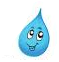 Weather Assignment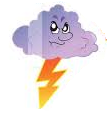 Directions:Go to www.weather.com .  In the search bar at the top of the page, type in “Bethpage, N.Y.” and press “Search” to search for the weather in our town.Click on “Monthly” from the list on the left side of the screen.Record the high and low temperatures for the dates listed in the chart on the following page.  Be sure to include correct units (oF) when you record your temperatures!Fill out the remainder of the chart using the temperatures that you found.  **SHOW ALL WORK AND COMPUTATIONS IN YOUR CHART!!**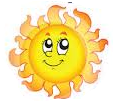 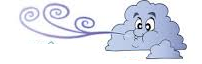 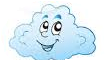 EXTRA CREDIT: Complete a double line graph (to show the change over time) for the high temperature and low temperature for this past week.  Be sure to make each line a different color and label accordingly!  Be sure that you have a consistent scale and you have a key to explain what each line represents.  Have fun and BE CREATIVE!!!Name: __________________________________				 Period: ____DUE DATE:  _________________	Weather ProjectDayLow temperature (a)High temperature(b)Change in temperature(a - b)DistanceMonday9/10Tuesday9/11Wednesday9/12Thursday9/13Friday9/14Saturday 9/15Sunday9/16